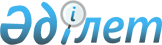 О внесении изменений и дополнений в решение Казалинского районного маслихата от 23 декабря 2022 года № 337 "О бюджете поселка Айтеке би на 2023-2025 годы"Решение Казалинского районного маслихата Кызылординской области от 12 мая 2023 года № 28
      Кызылординская область, Казалинский районный маслихат РЕШИЛ:
      1. Внести в решение сессии Казалинского районного маслихата от 23 декабря 2022 года № 337 "О бюджете поселка Айтеке би на 2023-2025 годы" (зарегистрировано в Реестре государственной регистрации нормативных правовых актов под № 176760) следующие изменения:
      пункт 1 изложить в следующей редакции:
      "1. Утвердить бюджет поселка Айтеке би на 2023-2025 годы согласно приложениям 1, 2, 3 в том числе на 2023 год в следующих объемах:
      1) доходы – 789085 тысяч тенге, в том числе:
      налоговые поступления – 199059 тысяч тенге;
      неналоговые поступления – 750 тысяч тенге;
      поступления от продажи основного капитала – 29450 тысяч тенге;
      поступления трансфертов – 559826 тысяч тенге;
      2) затраты – 813914,9 тысяч тенге;
      3) чистое бюджетное кредитование – 0;
      бюджетные кредиты – 0;
      погашение бюджетных кредитов – 0;
      4) сальдо по операциям с финансовыми активами – 0;
      приобретение финансовых активов – 0;
      поступления от продажи финансовых активов государства – 0;
      5) дефицит (профицит) бюджета – -24829,9 тысяч тенге;
      6) финансирование дефицита (использование профицита) бюджета – 24829,9 тысяч тенге;
      поступление займов – 0;
      погашение займов – 0;
      используемые остатки бюджетных средств – 24829,9 тысяч тенге.".
      2. Приложении 1, 5 к указанному решению изложить в новой редакции согласно приложением 1, 2 к настоящему решению.
      4. Дополнить указанное решение приложением 6 согласно приложению 3 к настоящему решению.
      5. Настоящее решение вводится в действие с 1 января 2023 года. Бюджет на 2023 год поселка Айтеке би Целевые трансферты из районного бюджета на 2023 год бюджету поселка Айтеке би за счет средств районного бюджета Сумма возврата в районный бюджет неиспользованной (не использованной) в течение финансового года суммы целевых трансфертов в 2022 году, выделенной из районного бюджета бюджету поселка Айтеке би
					© 2012. РГП на ПХВ «Институт законодательства и правовой информации Республики Казахстан» Министерства юстиции Республики Казахстан
				
      Председатель Казалинского районного маслихата 

Г.Алиш
Приложение 1 к решению
Казалинского районного маслихата
от "12" мая 2032 года № 28Приложение 1 к решению
Казалинского районного маслихата
от "23" декабря 2022 года № 337
Категория
Категория
Категория
Категория
Сумма, тысыч тенге
Класс
Класс
Класс
Сумма, тысыч тенге
Подкласс
Подкласс
Сумма, тысыч тенге
Наименование
Сумма, тысыч тенге
1. Доходы
789085
1
Налоговые поступления
199059
01
Подоходный налог
87492
2
Индивидуальный подоходный налог
87492
0044
Hалоги на собственность
103793
1
Hалоги на имущество
3905
3
Земельный налог
8097
4
Hалог на транспортные средства
91791
05
Внутренние налоги на товары, работы и услуги
7774
3
Поступления за использование природных и других ресурсов
2128
4
Сборы за ведение предпринимательской и профессиональной деятельности
5646
2
Неналоговые поступления
750
01
Доходы от государственной собственности
750
5
Доходы от аренды имущества, находящегося в государственной собственности
750
3
Поступления от продажи основного капитала
29450
03
Продажа земли и нематериальных активов
29450
1
Продажа земли
28450
2
Продажа нематериальных активов
1000
4
Поступления трансфертов 
559826
4
02
Трансферты из вышестоящих органов государственного управления
559826
4
02
3
Трансферты из районного (города областного значения) бюджета
559826
Функциональная группа
Функциональная группа
Функциональная группа
Функциональная группа
Администратор бюджетных программ
Администратор бюджетных программ
Администратор бюджетных программ
Программа
Программа
Наименование
Наименование
2. Затраты
813914,9
01
Государственные услуги общего характера
217809
1
124
Аппарат акима города районного значения, села, поселка, сельского округа
217809
1
001
Услуги по обеспечению деятельности акима города районного значения, села, поселка, сельского округа
179209
022
Капитальные расходы государственного органа
38600
06
Социальная помощь и социальное обеспечение
90598
124
Аппарат акима города районного значения, села, поселка, сельского округа
90598
1
003
Оказание социальной помощи нуждающимся гражданам на дому
90598
07
Жилищно-коммунальное хозяйство
294538
22714
124
Аппарат акима города районного значения, села, поселка, сельского округа
294538
008
Освещение улиц в населенных пунктах
111046
009
Обеспечение санитарии населенных пунктов
43939
011
Благоустройство и озеленение населенных пунктов
139553
08
Культура, спорт, туризм и информационное пространство
61567
124
Аппарат акима города районного значения, села, поселка, сельского округа
61567
006
Поддержка культурно-досуговой работы на местном уровне
61567
12
Транспорт и коммуникации
148883
124
Аппарат акима города районного значения, села, поселка, сельского округа
148883
013
Обеспечение функционирования автомобильных дорог в городах районного значения, селах, поселках, сельских округах
17243
045
Капитальный и средний ремонт автомобильных дорог в городах районного значения, селах, поселках, сельских округах
131640
15
Трансферты
519,9
124
Аппарат акима города районного значения, села, поселка, сельского округа
519,9
048
Возврат неиспользованных (недоиспользованных) целевых трансфертов
519,9
3. Чистое бюджетное кредитование
0
Бюджетные кредиты
0
Погашение бюджетных кредитов
0
4.Сальдо по операциям с финансовыми активами
0
Приобретение финансовых активов
0
Поступления от продажи финансовых активов государства
0
5.Дефицит (профицит) бюджета
-24829,9
6.Финансирование дефицита (использование профицита) бюджета
24829,9
85
Используемые остатки бюджетных средств
24829,9
01
Остатки бюджетных средств
24829,9
1
Свободные остатки бюджетных средств
24829,9Приложение 2 к решению
Казалинского районного маслихата
от "12" мая 2023 года № 28Приложение 5 к решению
Казалинского районного маслихата
от "23" декабря 2022 года № 337
№
Наименование 
Сумма, тысяч тенге
Целевые текущие трансферты
119 068
1
На работы по очистке окраин поселка Айтеке би от золоотвала
8 773
2
Благоустройство дворов многоэтажных жилых домов по адресу: поселок Айтеке би, улица К. Еримбета № 84
4 335,1
3
Благоустройство двора многоэтажного жилого дома № 19 по улице Кобыланды батыра
4 323,9
4
Приобретение насос большой ГНОМ (2 шт.)
3 600
5
Работа по подъему смотровых колодцев питьевой воды до уровня дороги
691
6
Установка ночных светильников на улице К. Сатбаева (0,600 км)
2 877
7
Строительство пешеходного перехода по улице Р. Баглановой (расстояние между улицами Айтеке би –Толе би-0,490 км)
3 968
8
К деятельности по опубликованию материалов на страницах печати в бюджеты городов, поселков, сельских округов
800
9
На приобретение трансформаторной установки в п. Айтеке би 4 шт.
23 000
10
На приобретение пакета палаток (шатер), необходимых для проведения культурных мероприятий на территории поселка Айтеке би
12 000
11
На работы по установке светильников на улицы поселка (марка "Керемет" 90 Вт) 220 шт.
16 087
12
Разработка проектно-сметной документации на установку уличного освещения по ул. М. Шокая и сопровождение получения положительного заключения
1 381
13
Разработка проектно-сметной документации на установку уличного освещения на улице Толе би и сопровождение получения положительного заключения
1 119
14
На работы по благоустройству дворов 2-х этажных многоквартирных жилых домов по ул. В. Счастливова-Желтоксан (тротуарная дорожка 1081 метр)
10 743
15
Благоустройство двора 5-ти этажных жилых домов (тротуар 345 м) на работы 1060 м2
9 750
16
Благоустройство площади "Рәміздер алаңы" и "площади памятника Жалантос батыр" (посев люцерны, ивы)
5 000
17
Работа по установке остановок (6 шт.)
4 166
18
На работы по оформлению улиц поселка Айтеке би
5 000
19
В фонд оплаты труда в связи с передачей 1 единицы водителя в аппарат акима кента Айтеке би 
1 454Приложение 3 к решению
Казалинского районного маслихата
от "12" мая 2023 года № 28Приложение 6 к решению
Казалинского районного маслихата
от "23" декабря 2022 года № 337
№
Наименование
Сумма, тысяч тенге
№
Наименование
Сумма, тысяч тенге
1
Поселок Айтеке би
519,9
№
Наименование
Сумма, тысяч тенге
Всего:
519,9